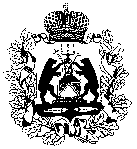 МИНИСТЕРСТВО образования Новгородской областиПРИКАЗ08.11.2022			                        		№ 1441Великий НовгородО регистрации участников государственной итоговой аттестации по образовательным программам среднего общего образования в 2023 году	В целях формирования региональной информационной системы обеспечения проведения государственной итоговой аттестации обучающихся, освоивших основные образовательные программы и среднего общего образования, в 2023 году, в соответствии с Порядком проведения государственной итоговой аттестации по образовательным программам среднего общего образования, утвержденным приказом Министерства просвещения Российской Федерации, Федеральной службы по надзору в сфере образования и науки от 07.11.2018 № 190/1512, ПРИКАЗЫВАЮ:1. Утвердить прилагаемые:форму заявления на участие в едином государственном экзамене (государственном выпускном экзамене);форму согласия на обработку персональных данных.2. Рекомендовать руководителям органов управления образованием городского округа, муниципальных районов и муниципальных округов области: 2.1. Обеспечить регистрацию заявлений на участие в едином государственном экзамене, в государственном выпускном экзамене (далее – экзамены) в день поступления заявлений от участников экзаменов;2.2. Ознакомить участников единого государственного экзамена по информатике и ИКТ (далее – КЕГЭ) с Перечнем программного обеспечения для установки в пунктах проведения единого государственного экзамена по информатике и ИКТ в 2023 году, утвержденным приказом министерства образования Новгородской области от 27.10.2022 № 1390, (далее – Перечень).3. Рекомендовать руководителям муниципальных общеобразовательных организаций: 3.1. Обеспечить регистрацию заявлений на участие в экзаменах в день поступления заявлений от участников экзаменов;3.2. Ознакомить участников КЕГЭ с Перечнем.4. Руководителям государственных областных общеобразовательных организаций:4.1. Осуществлять регистрацию заявлений на участие в экзаменах в день поступления заявлений от участников экзаменов;4.2. Ознакомить участников КЕГЭ с Перечнем.5. Контроль за исполнением приказа оставляю за собой.Баранова Светлана Викторовна50-10-46бс 08.11.2022 Указатель рассылки1. Баранова С.В.2. Шепило А.Г.3. РЦОИ, РИПР 4. МОУО - 225. ГОУУТВЕРЖДЕНАприказом министерства образования Новгородской областиот 08.11.2022  № 1441_______Форма заявления на участие в едином государственном экзамене (государственном выпускном экзамене)Председателю государственной экзаменационной комиссии Новгородской областиЗаявлениефамилияимяотчествоНаименование документа, удостоверяющего личность _______________________________________________________________________СНИЛС _____________________________________________________прошу зарегистрировать меня для участия в государственной итоговой аттестации по образовательным программам среднего общего образования (ГИА) по следующим учебным предметам: *Укажите «ДОСР» для выбора досрочного периода, «ОСН» - основного периода и «ДОП» - дополнительные сроки. Выпускники прошлых лет вправе участвовать в ЕГЭ только в досрочный период (основные и дополнительные сроки) и (или) дополнительные сроки основного периода проведения ЕГЭ.** Укажите в скобках форму проведения ГИА (ЕГЭ или ГВЭ).Категория участника:Прошу создать условия, учитывающие состояние здоровья, особенности психофизического развития, для сдачи ГИА подтверждаемого:         Копией рекомендаций психолого-медико-педагогической комиссии        Оригиналом или заверенной в установленном порядке копией справки, подтверждающей факт установления инвалидности, выданной федеральным государственным учреждением медико-социальной экспертизыУказать дополнительные условия, учитывающие состояние здоровья, особенности психофизического развития       Специализированная аудитория        Увеличение продолжительности выполнения экзаменационной работы ГИА на 1,5 часа       Увеличение продолжительности выполнения экзаменационной работы ЕГЭ по иностранным языкам с включенным разделом «Говорение» на 30 минут(иные дополнительные условия/материально-техническое оснащение, учитывающие состояние здоровья, особенности психофизического развития)Согласие на обработку персональных данных прилагается.C Порядком проведения ГИА и с Памяткой о правилах проведения ЕГЭ в 2022 году ознакомлен (ознакомлена)Подпись заявителя   ______________/______________________(Ф.И.О.) «____» _____________ 20___ г.Регистрационный номерУТВЕРЖДЕНАприказом министерства образования Новгородской области  от 08.11.2022__№ 1441________Форма согласия на обработку персональных данныхСОГЛАСИЕ НА ОБРАБОТКУ ПЕРСОНАЛЬНЫХ ДАННЫХЯ, _______________________________________________________________,(ФИО)паспорт ___________ выдан ______________________________________________,         (серия, номер)                                                                        (когда и кем выдан)адрес регистрации: ______________________________________________________,даю свое согласие на обработку министерству образования Новгородской области, региональному центру обработки информации Новгородской области Государственному областному автономному учреждению дополнительного профессионального образования «Региональный институт профессионального развития», расположенным по адресу: Великий Новгород, ул. Новолучанская, д. 27, (далее – операторы) моих персональных данных, относящихся исключительно к перечисленным ниже категориям персональных данных: фамилия, имя, отчество; пол; дата рождения; тип документа, удостоверяющего личность; данные документа, удостоверяющего личность; гражданство; информация о выбранных экзаменах; информация о результатах итогового сочинения (изложения); информация об отнесении участника государственной итоговой аттестации по образовательным программам среднего общего образования к категории лиц с ограниченными возможностями здоровья, детей - инвалидов, инвалидов; информация о результатах экзаменов.Я даю согласие на использование персональных данных исключительно в целях формирования федеральной информационной системы обеспечения проведения государственной итоговой аттестации обучающихся, освоивших основные образовательные программы основного общего и среднего общего образования, и приема граждан в образовательные организации для получения среднего профессионального и высшего образования (ФИС) и региональной информационной системы обеспечения проведения государственной итоговой аттестации обучающихся, освоивших основные образовательные программы основного общего и среднего общего образования (РИС), а также на хранение данных об этих результатах на электронных носителях.Настоящее согласие предоставляется мной на осуществление действий в отношении моих персональных данных, которые необходимы для достижения указанных выше целей, включая (без ограничения) сбор, систематизацию, накопление, хранение, уточнение (обновление, изменение), использование, передачу третьим лицам для осуществления действий по обмену информацией (операторам ФИС и РИС), обезличивание, блокирование персональных данных, а также осуществление любых иных действий, предусмотренных действующим законодательством Российской Федерации.Я проинформирован, что операторы гарантируют обработку моих персональных данных в соответствии с действующим законодательством Российской Федерации как неавтоматизированным, так и автоматизированным способами.Данное согласие действует до достижения целей обработки персональных данных или в течение срока хранения информации.Данное согласие может быть отозвано в любой момент по моему письменному заявлению.  Я подтверждаю, что, давая такое согласие, я действую по собственной воле и в своих интересах. «____» ___________ 20__ г.                       _____________ /_____________/                                                                            Подпись                Расшифровка подписиМинистр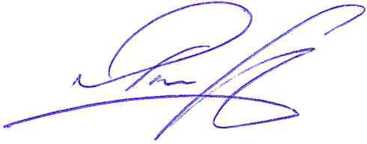 

Д.Н. Яковлев Директор департамента общего образования ______________ С.В. Баранова «___ « ________ 2022  годаЗаместитель директора департамента по надзору и контролю в сфере образования - начальник отдела правового и документационного обеспечения________________Л.Г. Макарова «___ « ________ 2022 годаЗаместитель директора департамента по надзору и контролю в сфере образования____________ А.Л. Заусалина«___» ________ 2022  годаЯ,Дата рождения:чч.мм.ггСерияНомерПол:МужскойЖенский,НамНаименование учебного предметаОтметка о выбореВыбор даты или периода проведения* в соответствии с единым расписанием проведения ГИА**Русский язык МатематикаМатематика (базовый уровень)Математика (профильный уровень)ФизикаХимияИнформатика и ИКТБиологияИстория ГеографияАнглийский язык (письменная часть)Английский язык (устная часть)Немецкий язык (письменная часть)Немецкий язык (устная часть)Французский язык (письменная) часть)Французский язык (устная часть)Испанский язык (письменная часть)Испанский язык (устная часть)Китайский язык (письменная часть)Китайский язык (устная часть)Обществознание Литературавыпускник общеобразовательной организации (ОО) текущего годавыпускник ОО, не завершивший среднее общее образованиеобучающийся образовательной организации среднего профессионального образования (СПО)обучающийся ОО, завершивший освоение образовательной программы по учебному предметуобучающийся иностранной образовательной организациивыпускник прошлых лет (ВПЛ)11---